https://www.persil.com/uk/dirt-is-good/games/sky-games-for-kids.html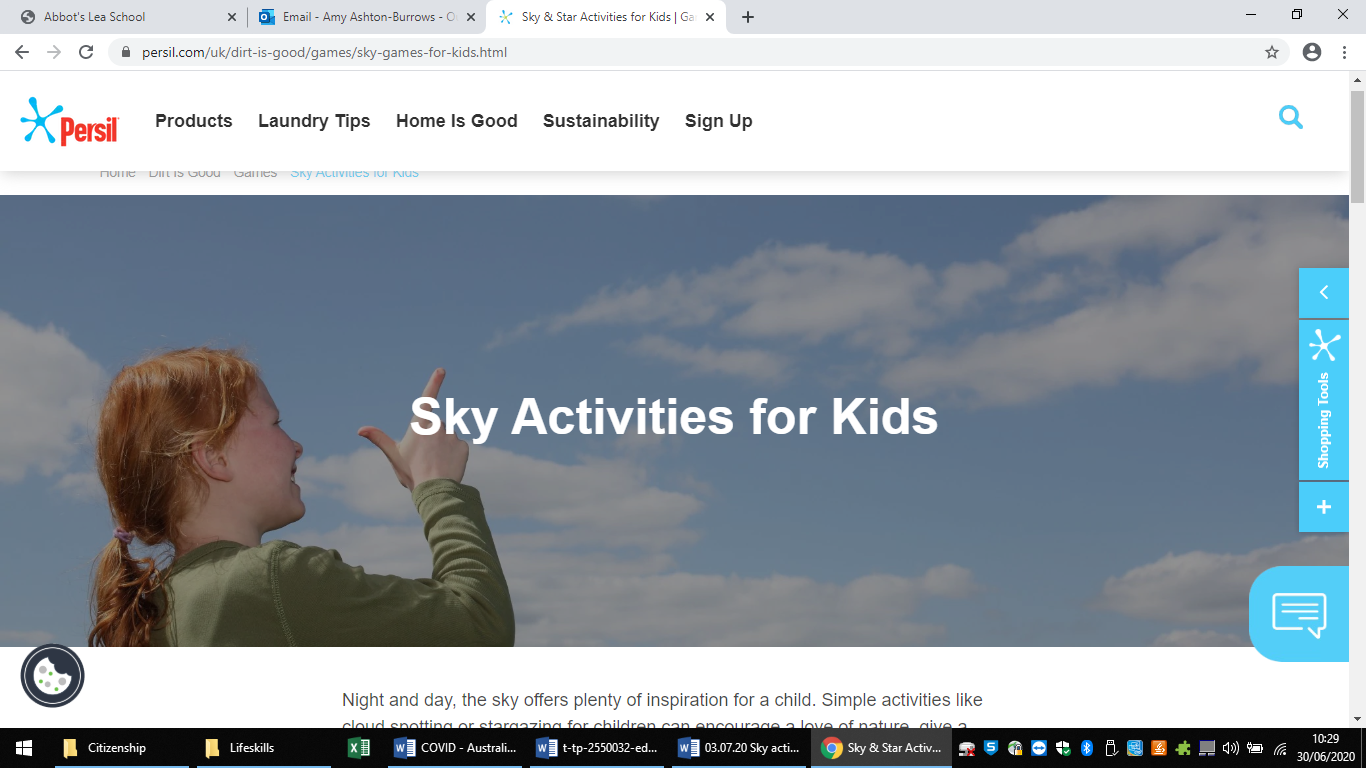 